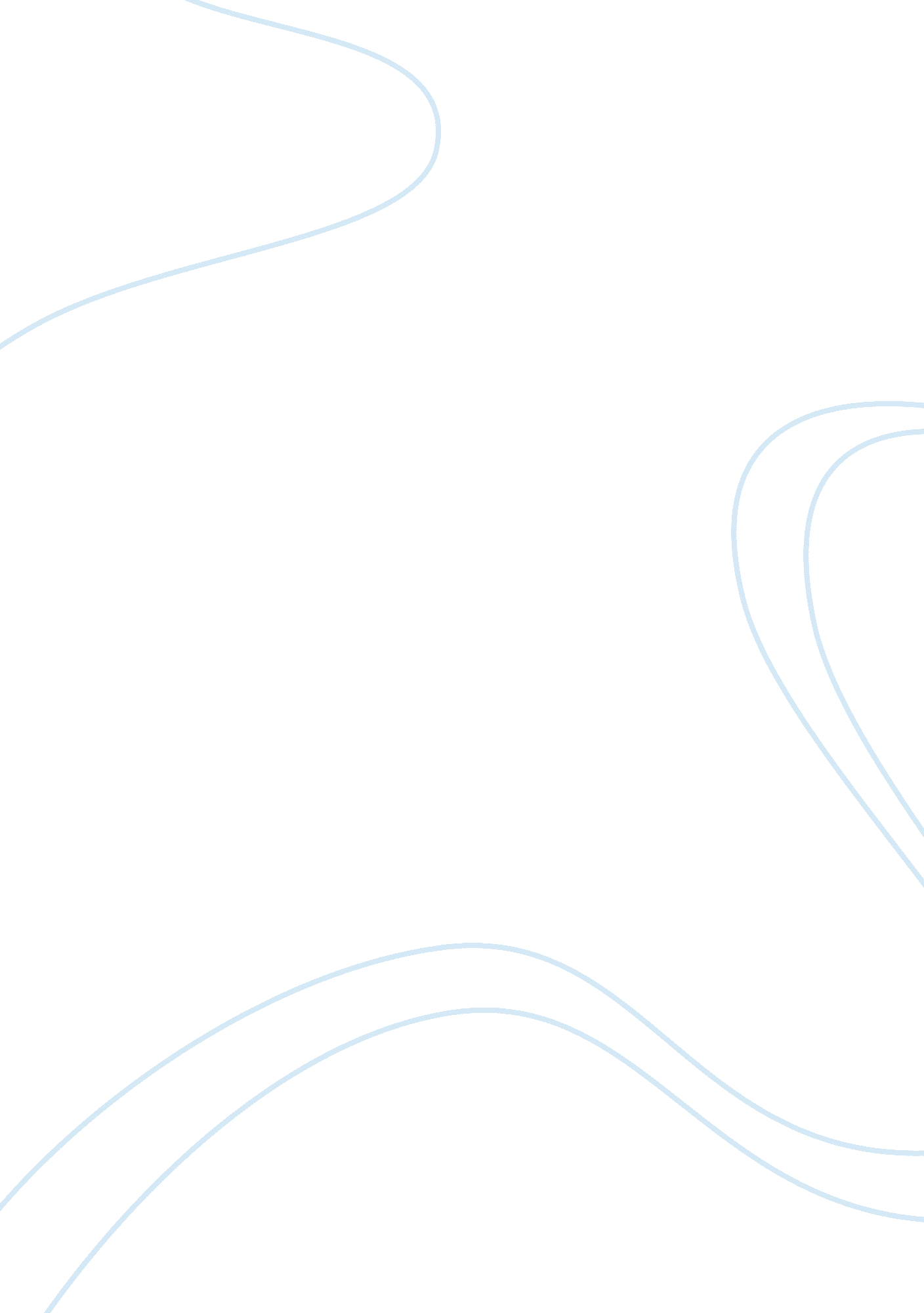 Economic difficulties of employeesFinance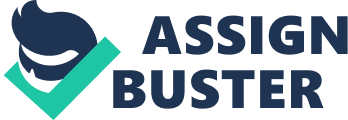 Cognitive Dissonance Affiliation Situations play an important role in understanding and define the behavior of an individual. Forexample, in the case study, the employee identified a loophole in which the employee maximized on it. The economic situation of the employee and the weakness of the financial system created an opportunity in which the employee started pocketing some money. Even though the employee originally believed and aimed to refund the money after he or she addresses the inherent economic situations, the moral of the employee was further tested due to lack of identification of the embezzled funds (Doris, 2002). For example, the employee continued taking more cash on subsequent days without feeling the quilt. 
The economic situation of the employee and the weakness of the financial system created the original avenue of embezzlement doubled with lack of identification of financial accountability by the relevant authorities within the organization. For example, if there were measures to identify the shortfall within the shortest time possible, the behavior of the employee would not have continued. Therefore, the lack of accountability and the changing behavior of the employee in terms of ethical and moral standards played an important role in sustaining the embezzlement behavior. According to Doris (2002), situations can change and transform the character of individual introducing new characteristics that are harmful. This is clearly illustrated through changing of moral standards by the employee and capitalizing on the loopholes to fulfill his or her financial difficulties. 
In general, the situations can be viewed from three angles: the economic difficulties of the employee, the loopholes in the financial system and the repeated ability of the employee to steal additional cash. Hence, if one of these situations were addressed, the chances of stealing or embezzlement would have been avoided. 
References 
Doris, J. (2002). Lack of character: Personality and moral behavior. Cambridge: Cambridge University Press. 